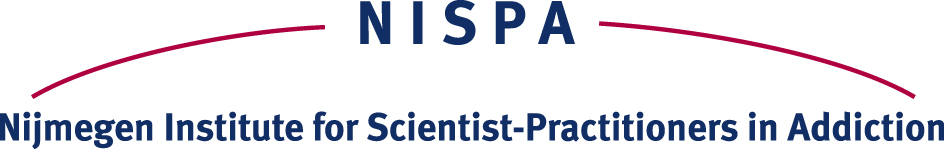 Programma NISPA-dag
donderdag 7 november 2019Locatie: Van der Valk hotel te Nijmegen - LentOrganisatieOnder voorzitterschap van dr. Arnt Schellekens en dr. Boukje Dijkstra, beiden directeur NISPA, organiseert NISPA op donderdag 7 november 2019 het jaarlijkse NISPA congres, in samenwerking met de instellingen IrisZorg, Leger des Heils, Novadic-Kentron, Tactus, Vincent van Gogh en VNN.LocatieHet congres vindt plaats bij Van der Valk, hotel Nijmegen – Lent (zie https://www.valknijmegen.nl/zalen) en is gelegen naast het treinstation Nijmegen Lent.Informatie over het congresHet programma en de abstracts zijn in het rechter menu te vinden. Voor overige informatie over het congres kunt u een mail sturen naar contact@nispa.nl.InschrijvingInschrijven voor de NISPA-dag is mogelijk vanaf maandag 2 september. KostenDeelname aan NISPA-dag is kosteloos voor deelnemers van de instellingen IrisZorg, Leger des Heils, Novadic-Kentron, Tactus, Vincent van Gogh en VNN. Voor Radboud Universiteit en Radboudumc geldt een maximum aantal gratis plaatsen.Er is erg veel belangstelling voor deze dag! Als u niet kunt komen, wilt u dat voor maandag 4 november laten weten (email: contact@nispa.nl)? Anders wordt bij afwezigheid zonder afmelding of bij afmelding binnen 48 uur voor aanvang van het congres € 50,00 in rekening gebracht. Hiervoor ontvangt u een persoonlijke factuur. Ook uw leidinggevende wordt geïnformeerd over uw afwezigheid.Voor de overige deelnemers zijn de kosten € 150,00. Hiervoor ontvangt u een factuur. U kunt tot 48 uur voor aanvang van het congres kosteloos annuleren. Restitutie is daarna niet meer mogelijk.AccreditatieAccreditatie wordt aangevraagd voor:VaktherapeutenFGzPt Kwaliteitsregister Verpleegkundigen & Verzorgenden Verpleegkundig Specialisten RegisterNederlandse Vereniging voor Psychiatrie (NVvP) Vereniging voor Verslavingsgeneeskunde Nederland (VVGN) Let wel: om in aanmerking te komen voor accreditatie dient u minimaal 1 workshop of symposium te volgen. Dit wordt gecontroleerd.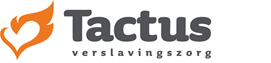 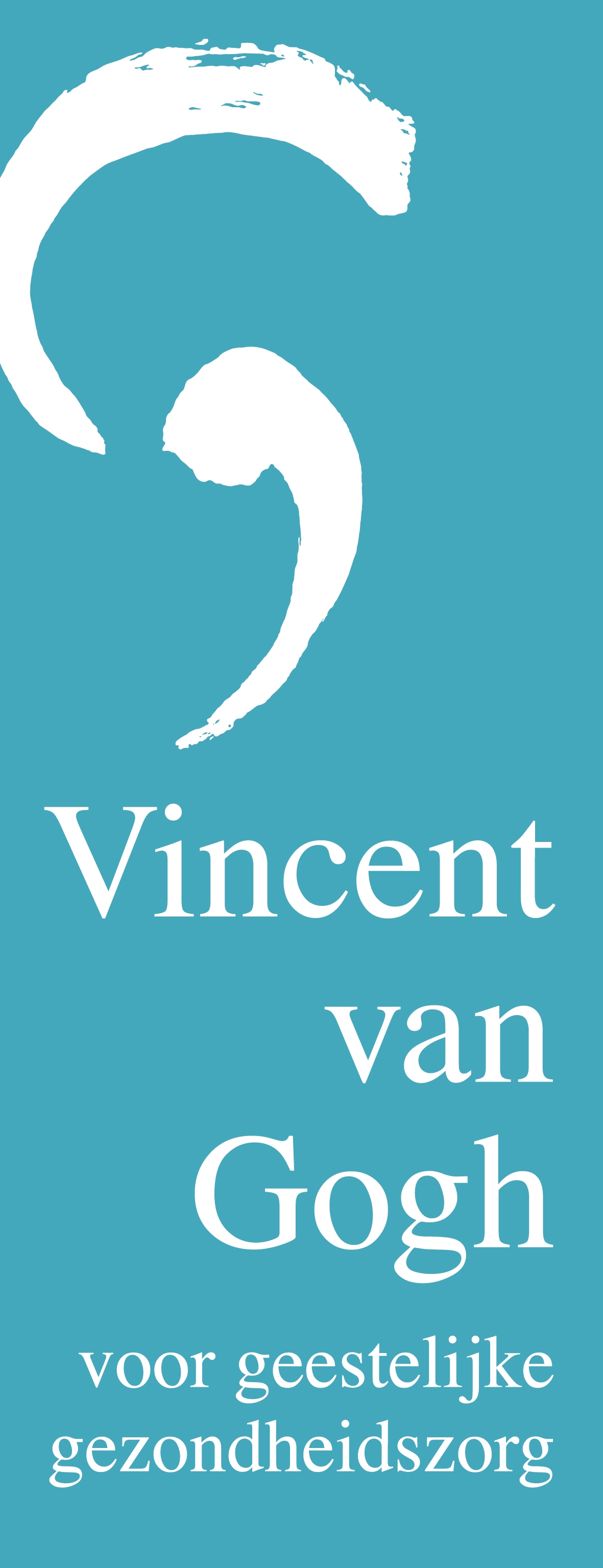 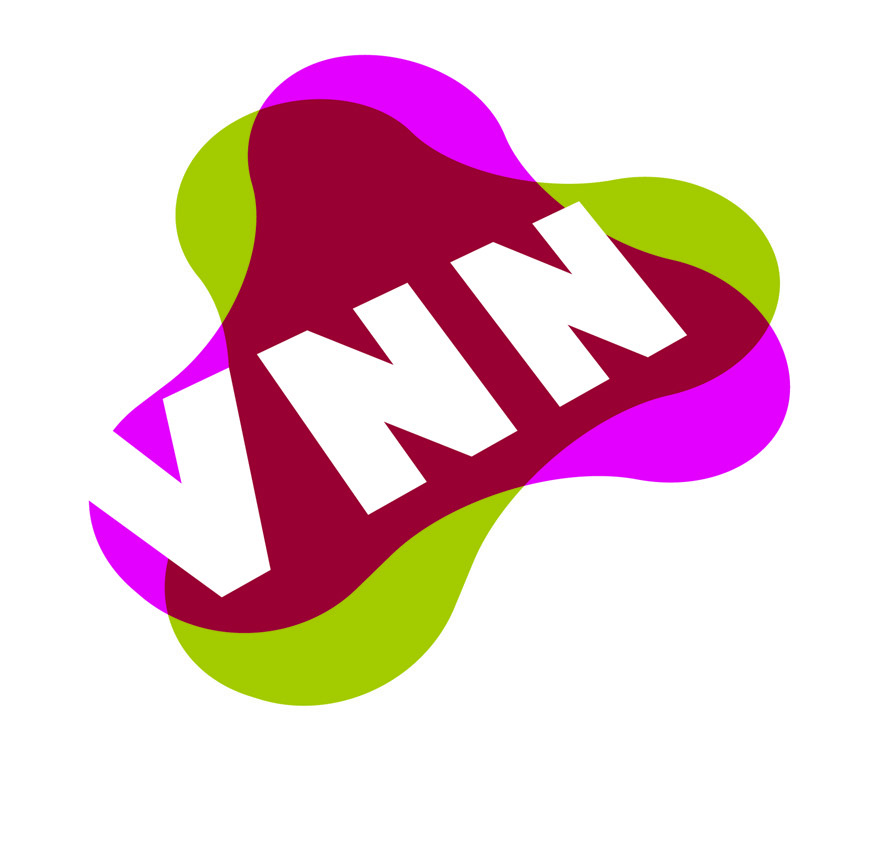 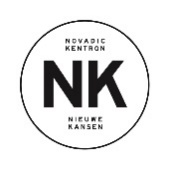 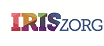 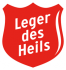 